На основу члана 60. Закона о јавним набавкама („Службени гласник РС“, бр. 124/2012, 14/2015 и 68/2015, у даљем тексту: Закон), Министарство за рад, запошљавање, борачка и социјална питања, Немањина 22-26, Београд,  упућује:ПОЗИВ ЗА ПОДНОШЕЊЕ ПОНУДA ЈН 37/2019  Наручилац: Министарство за рад, запошљаваље, борачка и социјална питањаАдреса наручиоца: Београд, Немањина 22-26Интернет страница наручиоца: www.minrzs.gov.rs Врста наручиоца: Орган државне управеВрста поступка јавне набавке: Поступак јавне набавке мале вредностиВрста предмета јавне набавке: УслугеШифра и назив из ОРН-а: 92111200 – продукцијa, рекламног, пропагандног и информативног филма и видео снимакаБрој и назив (предмет) јавне набавке: ЈН 37/2019  - Услуге снимања промотивног спота на тему безбедност и здравље на радуПроцењена вредност јавне набавке: 900.000,00 динара без ПДВ  Начин преузимања конкурсне документације, односно интернет адреса где је конкурсна документација доступна:Портал Управе за јавне набавке: www.ujn.gov.rs  као и на интернет адреси Наручиоца: www.minrzs.gov.rsАдреса и интернет адреса државног органа или организације, односно органа или службе територијалне аутономије или локалне самоуправе где се могу благовремено добити исправни подаци о пореским обавезама, заштити животне средине, заштити при запошљавању, условима рада и сл:Министарство финансија www.mfin.gov.rs, Министарство пољопривреде и заштите животне средине www.mpzzs.gov.rs, Агенција за заштиту животне средине www.sepa.gov.rs, Министарство за рад, запошљавање, борачка и социјална питања www.minrzs.gov.rsНачин и рок подношења пoнуде: Понуђач понуду подноси непосредно преко писарнице Управе за заједничке послове републичких органа или путем поште у затвореној коверти или кутији, затворену на начин да се приликом отварања понуда може са сигурношћу утврдити да се први пут отвара. На полеђини коверте или на кутији навести назив и адресу понуђача. У случају  да понуду подноси група понуђача, на коверти је потребно назначити да се ради о групи понуђача и навести називе и адресу свих учесника у заједничкој понуди. Понуду доставити на адресу:Министарство за рад, запошљавање, борачка и социјална питањаНемањина 22-26, 11000 Београдса назнаком: ,,Понуда за јавну набавку - Услуге снимања промотивног спота на тему безбедност и здравље на раду, ЈН 37/2019 - НЕ ОТВАРАТИ”. Понуда се сматра благовременом уколико је примљена од стране наручиоца до 23. октобра  2019. године до 13.00 часова. Отварање понуда обавиће се истог дана, 23. октобра  2019. у 13.30 часова, на адреси: Министарство за рад, запошљавање, борачка и социјална питања,  Београд,  Немањина 22-26,  крило Ц, V спрат, канцеларија број 14, у присуству чланова комисије, понуђача и заинтересованих лица.Услови под којим представници понуђача могу учествовати у поступку отварања понуда: Представник понуђача који је поднео понуду пре почетка поступка, мора предати комисији посебно писано овлашћење за присуство у поступку отварања понуда, оверено и потписано од стране законског заступника понуђача.Критеријум и елементи критеријума за доделу уговора: Избор најповољније понуде ће се извршити применом критеријума „eкономски најповољнија понуда“. Избор између достављених понуда применом критеријума „економски најповољнија понуда“, вршиће се рангирањем понуда на основу следећих елемената критеријума и пондера одређених на основу њих:а. Цена: б. Идејно решење са визуелним референцама: Метод одређивања пондера по елементима критеријума: а. Цена: максимално 50 пондераЗа најнижу цену додељује се 50 пондера. Број пондера за све остале понуђене цене израчунава се по формули:Број пондера = Најнижа понуђена цена х 50Понуђена ценаКод овог елемента критеријума упоређиваће се укупна понуђена цена без ПДВ б. Идејно решење са визуелним референцама: максимално 50 пондераОвај елемент критеријума ће, на основу приложених идејних решења спота, оцењивати Независна стручна комисија од три чланова,  академских стручњака који поседују знања, искуства и вештине неопходне за давање стручне оцене. Овим елементом критеријума бодује се усклађеност понуђеног идејног решења са датим темама, по следећа четири поделемента критеријума:1. Адекватност комбиновања задатих тема, којима се води рачуна о важности заштите живота и здравља запослених и ради на едукацији и подизању свести јавности, 2.  Предлог одабраних локација и начин на који се оне третирају у визуелном смислу, 3. Укупан естетски утисак идејног решења кроз јединство форме, стила, међусобног склада предложеног видео материјала,4. Усклађеност понуђеног решења у односу на захтеве Наручиоца за испуњење захтева промотивнoг видео спота.Независна стручна комисија врши оцењивање доделом бодова, о чему сачињава писани Извештај о резултатима бодовања који доставља Комисији за спровођење поступка јавне набавке.Сваки члан Независне стручне комисије оцењује понуђено идејно решење по наведеним поделементима, доделом бодова од 0 до 5. - доделом  0 бодова се оцењује поделемент за који понуђач није испунио захтеве из конкурсне документације; - доделом  1 - 2  бода се оцењује поделемент за којим је понуђач делимично или минимално испунио захтеве из конкурсне документације; - доделом  3 - 4  бода се оцењује поделемент за који је понуђач у доброј мери испунио захтеве Наручиоца из конкурсне документације; - доделом 5 бодова се оцењује поделемент за који понуђач у потпуности испунио захтеве из конкурсне документације; Након оцењивања за сваки поделемент се утврђује просечна оцена, тако што се збир свих оцена који су дали чланови Комисије дели са три (број чланова Комисије). Збир тако добијених просечних оцена по поделементима даје укупан број бодова за елеменат „идејно решење са визуелним референцама“ (максимално могућ број бодова је 20). Независна стручна комисија сачињава писани Извештај о резултатима оцењивања (бодовања) који доставља Комисији за спровођење поступка јавне набавке.Понуда чији је укупан број бодова највећи добија 50 пондера, а остале понуде добијају пондере који се израчунавају применом формуле:Број пондера =  Укупан број бодова х 50                            Највећи број бодоваБрој бодова и број пондера при оцењивању се утврђује са две децимале.Збиром пондера додељених по оба елемента критеријум (а. + б.) добиће се укупан број пондера и тиме утврдити економски најповољнија понуда.У случају да након оцењивања понуда, применом критеријума „економски најповољнија понуда“, постоје две или више понуда са једнаким бројем пондера, предност ће имати понуда која је добила већи број пондера по елементу „идејно решење са визуелним референцама “.Рок за доношење одлуке о додели уговора:  10  дана од дана отварања понуда;Лице за контакт: Богољуб Станковић, Е - mail: bogoljub.stankovic@minrzs.gov.rs     КОМИСИЈА ЗА ЈАВНУ НАБАВКУБрој: 404-02-137/4/2019-22Датум: 15. октобар 2019. годинеНемањина 22-26Б е о г р а д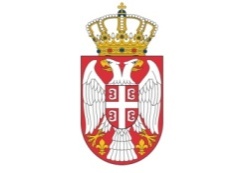 